World Veterans Festival in Wrestling 
POLAND, WARSAW, ul. MARYMONCKA 34, 02-04 JUNE 2023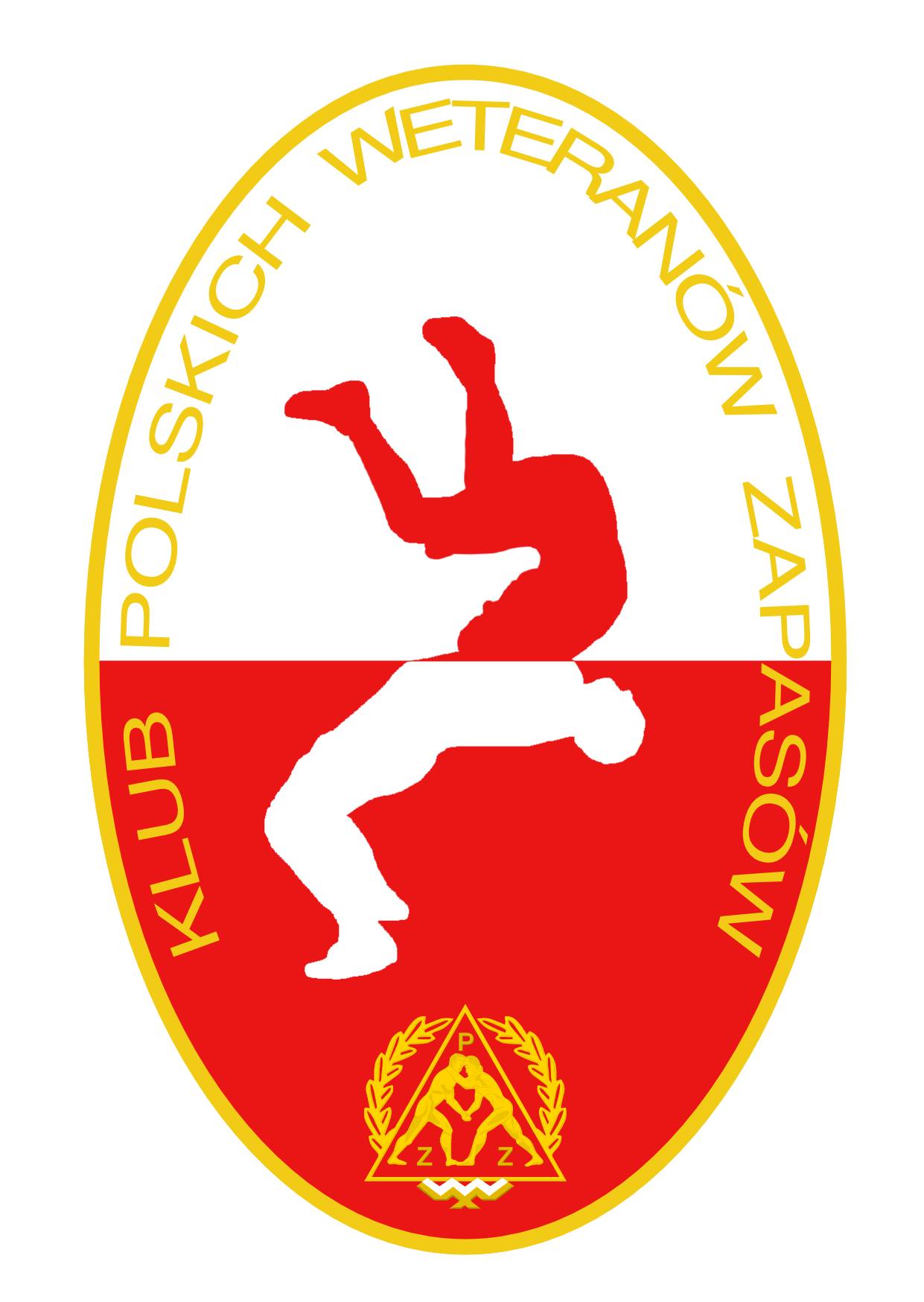 REGISTRATIONWorld Veterans Festival in Wrestling (GR, FS, WW)
POLAND, WARSAW, ul. MARYMONCKA 34, 02-04 JUNE 2023Men (GR, FS)
Divisions: A (1987-1983), B (1982-1978), C (1977-1973), D (1972-1968), E (1967-1963), F (1962-1958), G (1957+)  
Weight categories: 55- 62 kg, 70 kg,78 kg, 88 kg, 100 kg, 130 kgWomen (WW)
Divisions: A (1987-1983), B (1982-1978)
Weight categories: 55 kg, 65 kg, 70+ kgPlease complete the applications by computer and send them back in an editable form via e-mail: pol.festival.veterans@gmail.com  AGE GROUP /DIVISIONSMen (FS, GR):A (1987-1983), B (1982-1978), C (1977-1973),D (1972-1968), E (1967-1963), F (1962-1958), G (1957+)  Women (WW):A (1987-1983), B (1982-1978)Men (FS, GR):A (1987-1983), B (1982-1978), C (1977-1973),D (1972-1968), E (1967-1963), F (1962-1958), G (1957+)  Women (WW):A (1987-1983), B (1982-1978)Men (FS, GR):A (1987-1983), B (1982-1978), C (1977-1973),D (1972-1968), E (1967-1963), F (1962-1958), G (1957+)  Women (WW):A (1987-1983), B (1982-1978)WEIGHT CATEGORIESMen (FS, GR): 55-62 kg, 70 kg, 78 kg, 88 kg, 100 kg, 130 kgWomen (WW): 55 kg, 65 kg, 70+ kgMen (FS, GR): 55-62 kg, 70 kg, 78 kg, 88 kg, 100 kg, 130 kgWomen (WW): 55 kg, 65 kg, 70+ kgMen (FS, GR): 55-62 kg, 70 kg, 78 kg, 88 kg, 100 kg, 130 kgWomen (WW): 55 kg, 65 kg, 70+ kgENTRY FEESFS - 35 $, GR - 35 $, WW - 35 $,The entry fee will be charged at the weight-check.FS - 35 $, GR - 35 $, WW - 35 $,The entry fee will be charged at the weight-check.FS - 35 $, GR - 35 $, WW - 35 $,The entry fee will be charged at the weight-check.INFOTel  + 48 503 113 856 – Stanisław Kamiński e-mail: stkaminski_xl@wp.plTel  + 48 503 113 856 – Stanisław Kamiński e-mail: stkaminski_xl@wp.plTel  + 48 503 113 856 – Stanisław Kamiński e-mail: stkaminski_xl@wp.plREGISTERApplications should be made only on the forms attached below and sent to the e-mail address: pol.festival.veterans@gmail.com  Applications will be accepted until May 15, 2023 at 24:00.After this date, players will not be able to take part in competition.Applications should be made only on the forms attached below and sent to the e-mail address: pol.festival.veterans@gmail.com  Applications will be accepted until May 15, 2023 at 24:00.After this date, players will not be able to take part in competition.Applications should be made only on the forms attached below and sent to the e-mail address: pol.festival.veterans@gmail.com  Applications will be accepted until May 15, 2023 at 24:00.After this date, players will not be able to take part in competition.ACCOMODATION AND FOODThe organizers do not provide accommodation and food.The organizers do not provide accommodation and food.The organizers do not provide accommodation and food.MEDICAL EXAMSCompetitors should have a valid medical examination done 30 days before the start.Competitors should have a valid medical examination done 30 days before the start.Competitors should have a valid medical examination done 30 days before the start.SCHEDULE OF THE EVENTSCHEDULE OF THE EVENTSCHEDULE OF THE EVENTSCHEDULE OF THE EVENTPOLAND, WARSAW, ul. MARYMONCKA 34 (AWF WARSZAWA – MARTIAL ARTS PAVILION)POLAND, WARSAW, ul. MARYMONCKA 34 (AWF WARSZAWA – MARTIAL ARTS PAVILION)POLAND, WARSAW, ul. MARYMONCKA 34 (AWF WARSZAWA – MARTIAL ARTS PAVILION)POLAND, WARSAW, ul. MARYMONCKA 34 (AWF WARSZAWA – MARTIAL ARTS PAVILION)DateDateTimeContent2 June 2023 Friday2 June 2023 Friday18.00–20.00The weight and medical check,  GR, FS, WW3 June 2023 Saturday3 June 2023 Saturday9.00–15.00Elimination fights, GR3 June 2023 Saturday3 June 2023 Saturday15.00-15.30The ceremonial opening of the Festival3 June 2023 Saturday3 June 2023 Saturday15.30Continuation of elimination fights, final fights and decoration, GR4 June 2023 Sunday4 June 2023 Sunday8.00-9.00Additional weight and medical check for those who haven't checked at Friday, FS, WW4 June 2023 Sunday4 June 2023 Sunday10.00Elimination fights, final fights and decoration, FS, WWNo.Last name, first name, year of birthCountryDivisionWeight categoryStyle(GR, FS, WW)1234567891011121314151617181920